проект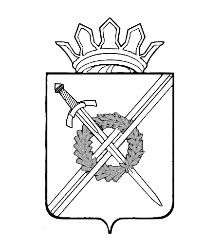 РОССИЙСКАЯ ФЕДЕРАЦИЯКемеровская областьТяжинский муниципальный районадминистрация Тяжинскогогородского поселенияПОСТАНОВЛЕНИЕот __________ № ______Об утверждении актуализированной программы комплексного развития системы коммунальной инфраструктуры муниципального образования Тяжинского городского поселения на 2016-2020 годыВ целях реализации Федерального закона от 06 октября 2003 года №131-ФЗ «Об общих принципах организации местного самоуправления в Российской Федерации», в соответствии с Федеральным законом от 07.12.2011 года №416-ФЗ «О водоснабжении и водоотведении»:1.Утвердить актуализированную программу комплексного развития системы коммунальной инфраструктуры муниципального образования Тяжинского городского поселения на 2016-2020 годы (Приложение).2. Настоящее постановление подлежит официальному обнародованию и вступает в силу в день его обнародования.3. Контроль за исполнением настоящего постановления оставляю за собой.глава Тяжинского городского поселения				Н.А.ПетраковПРОГРАММА комплексного развития систем коммунальной инфраструктуры муниципальное образование Тяжинское городское поселениена 2016 - 2020 годы2016Паспорт программы комплексного развития систем коммунальной инфраструктуры муниципального образования «Тяжинского городского поселения» Кемеровской области на 2016 - 2020 годы1. Оценка основных направлений социально-экономическогоразвития Тяжинского городского поселения на период до 2020 годаПроведение анализа и оценки социально-экономического и территориального развития муниципального района, а также построение на основе полученных данных прогнозов такого развития является этапом, предшествующим разработке основных мероприятий Программы комплексного развития систем коммунальной инфраструктуры. Анализ и оценка социально-экономического и территориального развития района, а также прогноз его развития проводятся по следующим направлениям:- демографическое развитие;- доходы населения;- строительство многоквартирных и жилых домов;- строительство котельной;- состояние коммунальной инфраструктуры;Целью проведения анализа по выделенным направлениям является установление существенных взаимосвязей между всеми основными показателями развития Тяжинского муниципального района и оценка их влияния на тенденции развития систем коммунальной инфраструктуры. Планирование всех мероприятий в рамках программы комплексного развития зависит от оценки состояния и прогноза развития каждого из направлений. Жилищное строительствоНаличие жилого фонда приводится в таблице № 1Таблица № 1Распределение жилого фонда по материалу стен, времени постройки приводится в таблице 2.Таблица № 2Из приведенных данных видно, что на долю муниципального сектора приходится 13.85% общей площади, на долю индивидуального сектора 86.15%.Поселок застроен в основном одноэтажными жилыми домами. Средняя обеспеченность на одного жителя поселка составляет 20.03м² полезной площади.Обеспечение жилых домов водопроводом, канализацией, отоплением, электроснабжением и другим оборудованием приводится в таблице 3.Таблица № 3Выбытие существующего жилищного фонда и новое жилищное строительство.Показатели выбытия существующего жилищного фонда приведены в таблице 4.Общий объем выбытия( сноса) до 2020 года определен в количестве 25.2 тыс.м² индивидуального жилого фондаТаблица № 4Определяющее значение для развития систем коммунальной инфраструктуры играют масштабы жилищного строительства. Существующие и строящиеся объекты капитального строительства, должны быть обеспечены инженерной инфраструктурой водоснабжения, водоотведения, теплоснабжения и электроснабжения. Соответственно, масштабы и сроки жилищного строительства должны определять масштабы и сроки строительства систем коммунальной инфраструктуры, с тем, чтобы к моменту завершения возведения объекта капитального строительства существовала возможность его подключения к инфраструктуре в заданном месте с определенной нагрузкой.Динамика строительства объектов жилищной сферы на период до 2020 года неразрывно связана с современным состоянием жилищной сферы Тяжинского городского поселения. Показатели сложившегося жилищного строительства приведены в таблице 5.Таблица 5Показатели развития жилищного фонда в Тяжинском городском поселении Площадь жилищного фонда посёлка на протяжении рассматриваемого периода постоянно увеличивается. Годовые темпы роста колеблются по различным годам и находятся в пределах от 1,4% до 2,3% в год. На протяжении периода ввод площадей увеличивался и четыре последних года держался на уровне более 5,0 тыс. кв. м в год. Увеличивались и относительные показатели строительства: в расчете на одного жителя городского округа ввод жилья составил 0,41 кв. м в год.Мероприятия по строительству новых жилых домов в посёлке реализуются в рамках областной целевой программы «Жилище» и 185-ФЗ «Переселение граждан из ветхого и аварийного жилья»На период до 2020 года планируется значительное увеличение объемов строительства жилья. Таблица №6 Перспективное жилищное строительство в Тяжинском городском поселении1.2. Существующее положение систем коммунальнойинфраструктуры Тяжинского городского поселения. Характеристика проблемы и обоснование необходимости ее решенияпрограммными методамиОдним из приоритетов жилищной политики администрации Тяжинского городского поселения является обеспечение комфортных условий проживания и доступности коммунальных услуг для населения.Потребность в инвестициях в жилищно-коммунальном секторе города сегодня огромна. Высокая аварийность ветхих инженерных систем коммунальной инфраструктуры и сверхнормативные потери ресурсов приводят к необходимости проведения незапланированных аварийно-восстановительных работ, затраты на выполнение которых гораздо выше планово-предупредительных. При ограниченности бюджетных ресурсов, проблему ветхого состояния основных фондов коммунального комплекса невозможно решить только за счет бюджетных средств и внутренних инвестиционных возможностей предприятий коммунального хозяйства.Причинами возникновения этих проблем являются высокий уровень износа объектов коммунальной инфраструктуры и их технологическая отсталость (уровень износа объектов коммунальной инфраструктуры района составляет 79%), что связано с недостатками проводимой в предыдущие годы тарифной политики, которая не обеспечивала реальных финансовых потребностей организаций коммунального комплекса в модернизации объектов коммунальной инфраструктуры, не формировала стимулы к сокращению затрат. Несовершенство процедур тарифного регулирования и договорных отношений в коммунальном комплексе формирует высокие инвестиционные риски и препятствует привлечению средств внебюджетных источников в этот сектор экономики.Отмечается повсеместное несоответствие фактического объема инвестиций в модернизацию объектов коммунальной инфраструктуры минимальным их потребностям. Планово-предупредительный ремонт сетей и оборудования систем водоснабжения, коммунальной энергетики практически полностью уступил место аварийно-восстановительным работам. Это ведет к снижению надежности работы объектов коммунальной инфраструктуры.Еще одной причиной высокого уровня износа объектов коммунальной инфраструктуры является недоступность долгосрочных инвестиционных ресурсов для организаций коммунального комплекса. Как следствие, у этих организаций нет возможности осуществить проекты модернизации объектов коммунальной инфраструктуры без значительного повышения тарифов. Привлечение инвестиционных и заемных средств на длительный период могло бы позволить организациям коммунального комплекса снизить издержки предоставления коммунальных услуг за счет модернизации объектов коммунальной инфраструктуры и обеспечить возвратность кредитов и окупаемость инвестиций без значительного повышения тарифов.Для повышения качества предоставления коммунальных услуг и эффективности использования природных ресурсов необходимо обеспечить масштабную реализацию проектов модернизации объектов коммунальной инфраструктуры и благоустройства городских и сельских территорий.Общая потребность в средствах на полное восстановление и модернизацию объектов коммунальной инфраструктуры составляет 286510 тыс. рублей. Такой объем средств не может быть обеспечен только за счет бюджетных инвестиций. Требуется объединение усилий органов государственной власти Российской Федерации, органов государственной власти Кемеровской области и органов местного самоуправления для создания условий и привлечения средств внебюджетных источников.1.3.Система теплоснабженияСуществующее теплоснабжение населения, бюджетных учреждений и прочих объектов муниципального района производится отдельно стоящими и встроенными 41 котельными мощностью 69,1 Гкал, из них (5 – электрокотельных, 36 угольных) оснащенных трубчатыми водогрейными в том числе и самодельными котлами и электрокотлами мощностью от 0,3 Гкал/ч до 1,25 Г кал/ч с низким КПД, усредненный КПД использования топлива по котельным составляет 40%. Существующие котельные эксплуатируются более двадцати лет, морально устарели, имеют высокие эксплуатационные расходы, находятся в аварийном состоянии. Теплосети котельных имеют высокую степень износа, свыше 70%, потери в теплосетях порядка 19%, в котельных отсутствует водоподготовка ( превышение нормы жесткости воды в 20 раз, средняя 15,3 мг*экв/л), нет элементарных приборов безопасности, отсутствует очистка дымовых газов. Расположение существующих малых котельных в зоне жилой застройки нарушает экологию воздушного бассейна. Система теплоснабжения поселка Тяжинский закрытая, но существует проблема несанкционированного разбора горячей воды из системы отопления. Протяженность 51,1 км тепловых сетей, 2 центральный тепловых пунктов. Таблица №7Сведения о развитии инженерной инфраструктуры Тяжинского городского поселения в 2008 - 2012 годах1.4.Система водоснабжения и водоотведенияВведение«Схемы водоснабжения и водоотведения Тяжинского городского поселения на период 2016-2020 гг. с перспективой до 2030 г.» выполняются на основании Федерального Закона №416 – ФЗ от 07 декабря 2011 года «О водоснабжении и водоотведении» в соответствии с правилами разработки и утверждения схем водоснабжения и утверждения схем водоснабжения и водоотведения, утвержденных постановлением Правительства Российской Федерации от 5 сентября 2013 г. №782.Схемы водоснабжения и водоотведения – документ, содержащий предпроектные материалы по обоснованию эффективного и безопасного функционирования систем водоснабжения и водоотведения, их развитие с учетом правового регулирования в области водоснабжения и водоотведения и повышения эффективности. В схемах водоснабжения и водоотведения обосновывается необходимость и экономическая целесообразность проектирования и строительства новых, расширение и реконструкция существующих источников и водопроводных сетей, очистных сооружений сточных вод и их сетей, средств их эксплуатации и управления с целью водной обеспеченности развития экономики поселения и надежности водоснабжения и водоотведения потребителей.В качестве исходной информации при выполнении работ используются данные имеющиеся в отделе ЖКХ и строительства администрации района, данные представленные МУП «Сервис коммунальных систем», ОАО «Кузбассконсервмолоко», ООО «Тяжинское пиво», ГБОУ СПО «Тяжинский агропромышленный техникум».Тяжинское городское поселение входит в Тяжинский муниципальный район. В его состав входит один населенный пункт –- поселок городского типа Тяжинский (является административным центром городского поселения).Основные направления, принципы, задачи и целевые показатели развития централизованных систем водоснабжения и водоотведения1. Основные определения:1) Схема водоснабжения и водоотведения поселения - документ, содержащий материалы по обоснованию эффективного и безопасного функционирования систем водоснабжения и водоотведения, их развития с учетом правового регулирования в области энергосбережения и повышения энергетической эффективности, санитарной и экологической безопасности. 2) водоотведение - прием, транспортировка и очистка сточных вод с использованием централизованной системы водоотведения;3) водоподготовка - обработка воды, обеспечивающая её использование в качестве питьевой или технической воды;4) водоснабжение - водоподготовка, транспортировка и подача питьевой или технической воды абонентам с использованием централизованных или нецентрализованных систем холодного водоснабжения (холодное водоснабжение) или приготовление, транспортировка и подача горячей воды абонентам с использованием централизованных или нецентрализованных систем горячего водоснабжения (горячее водоснабжение);5) водопроводная сеть - комплекс технологически связанных между собой инженерных сооружений, предназначенных для транспортировки воды, за исключением инженерных сооружений, используемых также в целях теплоснабжения;6) гарантирующая организация – организация, осуществляющая холодное водоснабжение и (или) водоотведение, определенная решением органа местного самоуправления поселения, которая обязана заключить договор холодного водоснабжения, договор водоотведения, единый договор холодного водоснабжения и водоотведения с любым обратившимся к ней лицом, чьи объекты подключены к централизованной системе холодного водоснабжения и (или) водоотведения.7) горячая вода – вода, приготовленная путем нагрева питьевой воды или технической воды с использованием тепловой энергии, а при необходимости также путем очистки, химической подготовки и других технологических операций, осуществляемых с водой.2. Основные цели и задачи схемы водоснабжения и водоотведения:определение долгосрочной перспективы развития системы водоснабжения и водоотведения, обеспечения надежного водоснабжения и водоотведения наиболее экономичным способом при минимальном воздействии на окружающую среду, а также экономического стимулирования развития систем водоснабжения и водоотведения и внедрения энергосберегающих технологий;определение возможности подключения к сетям водоснабжения и водоотведения объекта капитального строительства и организации, обязанной при наличии технической возможности произвести такое подключение;повышение надежности работы систем водоснабжения и водоотведения в соответствии с нормативными требованиями;минимизация затрат на водоснабжение и водоотведение в расчете на каждого потребителя в долгосрочной перспективе;обеспечение жителей городского поселения водоснабжением и водоотведением; строительство и (или) реконструкция объектов производственного и другого назначения, используемых в сфере водоснабжения и водоотведения городского поселения;улучшение качества жизни за последнее десятилетие обусловливает необходимость соответствующего развития коммунальной инфраструктуры существующих объектов.К полномочиям органов местного самоуправления поселения по организации водоснабжения и водоотведения на соответствующих территориях относятся:а) организация водоснабжения населения, в том числе принятие мер по организации водоснабжения населения и (или) водоотведения в случае невозможности исполнения организациями, осуществляющими горячее водоснабжение, холодное водоснабжение и (или) водоотведение, своих обязательств либо в случае отказа указанных организаций от исполнения своих обязательств;б) определение для централизованной системы холодного и горячего водоснабжения и (или) водоотведения поселения, гарантирующей организации;в) согласование вывода объектов централизованных систем горячего водоснабжения, холодного водоснабжения и (или) водоотведения в ремонт и из эксплуатации;г) утверждение схем водоснабжения и водоотведения поселения;д) утверждение технических заданий на разработку инвестиционных программ;ж) согласование инвестиционных программ;з) согласование планов снижения сбросов загрязняющих веществ, иных веществ и микроорганизмов в поверхностные водные объекты, подземные водные объекты и на водосборные площади (далее - план снижения сбросов);и) принятие решений о порядке и сроках прекращения горячего водоснабжения с использованием открытых систем теплоснабжения (горячего водоснабжения) и об организации перевода абонентов, объекты капитального строительства которых подключены к таким системам, на иную систему горячего водоснабжения в случаях, предусмотренных Федеральным законом;к) заключение соглашений об условиях осуществления регулируемой деятельности в сфере водоснабжения и водоотведения в случаях, предусмотренных Федеральным законом;Органы местного самоуправления поселения в пределах своих полномочий в сфере водоснабжения и водоотведения вправе запрашивать у организаций, осуществляющих горячее водоснабжение, холодное водоснабжение и (или) водоотведение, информацию, необходимую для осуществления полномочий, установленных Федеральным законом, а указанные организации обязаны предоставить запрашиваемую информацию.3. Технико-экономическое состояние централизованных систем водоснабжения Тяжинского городского поселения.На территории пгт Тяжинский находятся следующие коммунальные и ведомственные водопроводы:Коммунальные водопроводы:-1-й коммунальный водопровод, источником воды является 4 артезианские скважины «водозабора», питает основную и центральную часть поселка;- водопровод ул. Трудовая, питает одна артезианская скважина, обеспечивает водой северо-восточную часть поселка;- водопровод ул. Весенняя, питает одна основная артезианская скважина, обеспечивает водой северо-западную часть поселка;- водопровод ул. Молодежная, питает одна артезианская скважина, обеспечивает питьевой водой микрорайон «Молодежный» или южную часть поселка;- водопровод ул. Лесная, питает одна артезианская скважина, обеспечивает водой микрорайон «Стройучасток»;- водопровод «Профилакторий», питает одна артезианская скважина, обеспечивает водой микрорайон «Профилакторий»;- водопровод ул. Восточная, питает одна артезианская скважина, обеспечивает водой население в районе РЭС;- водопровод РТП, питает одна артезианская скважина, обеспечивает водой восточную часть поселка в районе ул. Столярная и РТП.	Ведомственные водопроводы:- водопровод ОАО «Кузбассконсервмолоко», обеспечивается водой из 4-х артезианских скважин, расположенных на территории предприятия, одна из скважин является источником технической воды для обеспечения котельной. Котельная является источником горячей воды для населения поселка;- водопровод ООО «Тяжинское пиво» питается из двух артезианских скважин, обеспечивает водой население в районе ул. Сенная;- водопровод ГБОУ СПО «Тяжинский агропромышленный техникум» питается из двух артезианских скважин, обеспечивает водой микрорайон агротехникума и прилегающих улиц;- водопровод ж.д. питается из двух артезианских скважин, обеспечивает водой население и объекты вокруг железнодорожного вокзала и с северной стороны от ж.д. путей.Таким образом, 100% населения, 10588 жителей, пгт Тяжинский, предприятия и организации обеспечиваются водой из подземных источников водоснабжения. Местные источники и поверхностные водоемы как источники водоснабжения не используются.Характеристика источников водоснабжения представлена в табл. 1Качество воды, подаваемой из скважин в водопроводы поселка по микробиологическим показателям соответствует требованиям СанПиН 2.1.4.1074 – 01 «Вода питьевая…». По санитарно-химическим показателям, содержанию железа и мутности следующие скважины не соответствуют санитарно-гигиеническим нормативам:Скважина показатели ПДУ(средние)Водозабор скв. №4 железо – 1.1 не более 0.3 мг/дм3мутность - 3.4 не выше 2.6 ЕМФиз общего резервуара железо - 0.2 до 0.42скв. ул. Лесная железо – 1.06мутность – 3.5скв. ул. Весенняя железо – 0.52мутность – 2.9скв. профилакторий железо – 0.57мутность – 3.5скв. ул. Трудовая 	 железо – 1.2мутность – 4.0скв. РТП железо - 0.52скв. агротехникума №1	 железо – 1.0скв. ООО Тяжинское пиво №1 железо – 0.43ООО «Тяжинское пиво» имеет станцию по очистке водопроводной воды, поэтому подает воду на производство по качеству, отвечающему требованиям СанПиН 2.1.4.1074 – 01. Населению подается вода с повышенным содержанием железа и мутности. На скважинах по ул. Весенняя и ул. Восточная установлены магнитные фильтры, что позволяет снижать показатели железа и мутности.Характеристика водопроводов пгт Тяжинский представлена в табл. 2Из 74.3 км. водопроводных сетей, 31.5 км. ветхих сетей и требуется их замена. В течении 2014 года на водопроводных сетях случилось 177 порыва, основная причина – коррозия металла. Особенно часто порывы случались на улицах Сибирская, Большевицкая, Коммунальная, Чапаева, Школьная, Куйбышева, Заводская, Сенная, Гагарина, Островского, Красноармейская, Кирова, пер. Комсомольский. Срок ликвидации порывов в среднем через 5 суток, что создает значительную утечку питьевой воды в грунт.Население пгт Тяжинский составляет 10588 человек, из них в 2084 индивидуальных домов проживает 5210 человек, в 68-многоквартирных многоэтажных домах проживает 5378 человек, из них в 16 многоквартирных и в 22 индивидуальных домах имеется централизованное горячее водоснабжение (329 квартир). Всего горячим централизованным водоснабжением обеспечено 823 человека. 95% населения обеспечены холодным водоснабжением путем ввода водопроводных сетей в дома.Нормы водопотребления на одного жителя согласно СНиП 2.04.01-85 «Внутренний водопровод и канализация зданий»:50 л/сут. – для населения, обеспеченного водопроводной водой из водоразборных колонок (х 424 = 21.2 м3/сут.);95 л/сут. – на 1 жителя с водопроводом и канализацией без ванн (х 5269 = 500.5 м3/сут.);150 л/сут. – квартиры с водопроводом, канализацией и ваннами с водонагревателями (х 3862 = 579.3 м3/сут.);195 л/сут. – квартиры с горячим централизованным водоснабжением (х 823 = 160.5 м3/сут.);85 л/сут. – на одного жителя общежития (х 210 = 17.9 м3/сут.) (общежитие агротехникума х 165 = 14.0 м3/сут.);120 л/сут. – на одно постояльца гостиницы (х 12 = 1.5 м3/сут.);115 л/сут. – на 1 койку больницы (х 112 = 12.9 м3/сут.);13 л/смену – на одного больного поликлиники х 600 = 7.8 м3/сут.);75 л/сут. - на одного ребенка детского сада (х 717 = 53.8 м3/сут.);10 л/сут. на 1 учащегося и преподавателя в школе (х 1690 = 16.9 м3/сут.);12 л/сут. - на 1 работающего в административном здании (х 300 = 3.6 м3/сут.);20 л/сут. - на 1 учащегося техникума (х 367 = 7.4 м3/сут.);12 л/сут. - на 1 работающего в аптеке (х 11 = 0.2 м3/сут.);16 л/сут. – на одно 1 условное блюдо в столовой (х 300 = 4.8 м3/сут.);250 л/смену – на 1 работающего в продовольственном магазине (х 110 = 27.5 м3/сут.);12 л/сут. – на 1 работающего в магазине промышленных товаров (х 90 = 1.1 м3/сут.);56 л/смену - на 1 рабочее место парикмахера (х 10 = 0.6 м3/сут.);8.6 л/место - в клубе (х 400 = 3.5 м3/сут.);50 л/место – в спортзале (х 202 = 10.1 м3/сут.);100 л/посетитель - в бане (х 22 = 2.2 м3/сут.);3 л/ м2 – расход воды на полив (х 2084 усадебного дома х 200 м2 =1250.4 м3/сут.).Расход воды на подпитку котельных – 100 м3/сут.Водопотребление по пгт Тяжинский – 2797.7 м3/сут. + 10% неучтенных расходов - 280 м3, всего – 3078 м3/сут.Расход воды на предприятиях поселка определяется самими предприятиями в зависимости от количества выпущенной продукции, вода расходуется из ведомственных водопроводов. Из водопроводов коммунального хозяйства потребляют воду часть предприятий и организаций поселка (АТП, райгаз, сельпо, втормет, РТП, РЭС, энергосеть, ДРСУ, ДЭП-233, рынок, ветстанция, и.п. Галямов Е.Ф., и.п. Росликов В.А. и др.), а также ряд многоэтажных многоквартирных домов имеют придомовые огороды (ул. Крайняя 2а, ул. Коммунистическая, ул. Тельмана, ул. Октябрьская) на полив которых также расходуется питьевая вода, поение животных в личном подворье, подсчитать водопотребление которых невозможно, поэтому водопотребление по поселку увеличено на 10% - 308 м3/сут.Общий расход воды составляет – 3386 м3/сут., в т.ч. на полив 1250.4 м3/сут.Контроль качества водопроводной воды коммунальных водопроводов по санитарно-химическим показателям осуществляет производственная лаборатория, базирующая на водозаборе, микробиологический контроль проводит по договору лаборатория ФБУЗ «Центр гигиены и эпидемиологии в г. Мариинские и Мариинском районе …». Производственный контроль качества воды в ведомственных водопроводах осуществляется владельцами водопроводов по договорам с аккредитованными лабораториями.Горячее централизованное водоснабжение:Источником горячей воды в поселке является котельная ОАО «Кузбассконсервмолоко». Горячим водоснабжением охвачено 16 многоквартирных, многоэтажных домов, 22 двухквартирных и 22 индивидуальных дома, всего 329 квартир в которых проживает 823 человека.МУП «Сервис коммунальных систем» покупает горячую воду у ОАО «Кузбассконсервмолоко» и по собственным сетям подает её потребителям.Система горячего водоснабжения тупиковая, что вызывает многочисленные жалобы у потребителей (идет большой слив воды в канализацию, пока не пойдет горячая вода). В год расходуется 16.2 тыс. м3 горячей воды или 45 м3 в сутки, что ниже норматива (по СНиП 2.04.01-85) на 25 м3 в сутки. (35.7 %).Качество горячей воды, подаваемой населению, соответствует требованиям СанПиН 2.1.4.1074-01 «Питьевая вода. Гигиенические требования к качеству воды централизованных систем питьевого водоснабжения. Контроль качества. Гигиенические требования к обеспечению безопасности систем горячего водоснабжения». Контроль качества осуществляют производственные лаборатории ОАО «Кузбассконсервмолоко» и МУП «Сервис коммунальных систем». Температура подаваемой горячей воды от 60 до 75*С, что соответствует гигиенически нормативам.Направления развития централизованных систем водоснабжения:По холодному водоснабжению:- реконструкция водопроводных сетей поселка (замена ветхих сетей на полиэтиленовые трубы – 31.5 км);- отказ от покупной воды из водопровода ж.д. за счет увеличения мощности водозабора (первый коммунальный водопровод) или бурения новой скважины с водонапорным баком в районе элеватора;- строительство очистных сооружений на скважинах, дающих повышенное содержание железа и мутности (скв. №4 водозабора, скв. ул. Лесная, скв. ул. Трудовая, скв. РТП, скв. ул. Профилакторий, скв. агротехникума);- строительство резервных скважин (профилакторий);- строительство скважины и водопровода в районе планируемого нового микрорайона №6 жилой застройки в районе автопредприятия;- строительство новой скважины с водоподающими сооружениями взамен скважины по ул. Восточная;- реконструкция системы горячего водоснабжения, из тупиковой сделать кольцевую систему горячего водоснабжения;- на базе котельной №1 смонтировать систему подготовки горячего водоснабжения, после чего отказаться от горячей воды ОАО «Кузбассконсервмолоко».Экологические аспекты мероприятий по строительству, реконструкции и модернизации объектов централизованных систем водоснабжения.Организации, осуществляющие горячее водоснабжение, холодное водоснабжение и (или) водоотведение, их абоненты, причинившие вред окружающей среде, возмещают его в полном объеме (ст. 29 Закона «О водоснабжении и водоотведении» №416 от 07.12.2011 г).Оценка объемов капитальных вложений в строительство, реконструкцию и модернизацию объектов централизованных систем водоснабжения:На текущее содержание водопроводов (ремонты, эксплуатационные расходы) ежегодно планируются затраты в пределах 2.0 млн. руб. Чтобы решить вопрос по замене ветхих водопроводных сетей на полиэтиленовые трубы нужно понести расходы в пределах 1 тыс. руб. на 1 метр водопровода (диаметр трубы 60 мм). Общие расходы по замене всех ветхих сетей составляют 35.1 млн. руб.Расходы на бурение новых и резервных скважин, модернизацию горячего водоснабжения строительство очистных сооружений питьевой воды и другие мероприятия определяются конкретными проектами.4. Технико-экономическое состояние централизованных систем водоснабжения пгт Тяжинский.- Первый коммунальный водопровод питает водозабор состоящий из 4 –х артезианских скважин, расположенных на обособленной, огороженной, охраняемой площадке в 2 га. На территории водозабора установлено два бака –накопителя по 700 м3 каждый, вода из баков поступает в здание насосной станции, откуда насосами подается в сеть. В течении года работает один бак накопитель, на период полива подключается второй бак. В здании насосной имеется отделение по дезинфекции воды, оборудованное соответствующим оборудованием, насосная, на выходе установлен водосчетчик. Дезинфекция питьевой воды и водоводов осуществляется по мере необходимости и проведении профилактических работ. Скважины оборудованы надскваженными павильонами, состояние их удовлетворительное. Оголовки скважин оборудованы пробоотборными кранами, манометрами. Скважины работают в автоматическом режиме. Зоны санитарной охраны 1,2,3 поясов организованы. Характеристика скважин и водопроводов представлены в табл. 1, 2. Водозабор построен по индивидуальному проекту. В здании насосной функционирует санитарно-химическая производственная лаборатория.- Водопровод РТП питает одна артезианская скважина, расположенная на территории ремтехпредприятия, на обособленном участке. Зона первого пояса санитарной охраны выделена, огорожена. Характеристики скважины и водопровода представлены в табл.1,2. Зоны второго и третьего поясов не выделены.- Водопровод ул. Молодежная, питает одна артезианская скважина, расположенная на обособленном участке, зона первого пояса санитарной охраны огорожена, выделены зоны второго и третьего поясов санитарной охраны. Характеристика скважины и водопровода представлены в табл. 1, 2. Санитарно-техническое состояние павильона, башни удовлетворительное, но в летний период объём бака и его высота не обеспечивают население микрорайона необходимым количеством воды, поэтому постоянные жалобы от населения. Водопровод м/р «Молодежный» закольцован через задвижку с первым коммунальным водопроводом, но состояние сетей не позволяет подачу воды из первого коммунального водопровода (большое давление – частые порывы). Пропускная способность трубы позволяет обеспечить водой м/р «Молодежный из первого коммунального водопровода.- Водопровод ж.д. питает основная и резервная скважины (второй коммунальный водопровод). Скважины имеют надскваженные павильоны, зоны первого пояса санитарной охраны огорожены. Зоны второго и третьего поясов сан. охраны не выделены. Характеристики скважин и водопровода представлены в табл. 1, 2. Водопровод закольцован с сетью водопровода ул. Восточная.- Водопровод ул. Лесная питает одна артезианская скважина, зоны санитарной охраны 1,2,3 поясов организованы, зона первого пояса огорожена. Надскваженный павильон находится в неудовлетворительном состоянии, требует ремонта крыша. Характеристики скважины и водопровода представлены в табл. 1, 2.- Водопровод ул. Трудовая питает одна артезианская скважина, расположена среди жилой застройки, зона первого пояса санитарной охраны выделена, огорожена, зоны второго и третьего поясов не сформированы. Характеристики скважины и водопровода представлены в табл. 1,2. Объем и высота водонапорного бака не обеспечивают в летний период подачу необходимого объема воды для потребителей. В летний период постоянные жалобы от населения на недостаток воды.- Водопровод ул. Весенняя питает основная скважина, расположенная среди жилой застройки. Скважина оборудована магнитной обезжелезивающей установкой. Зона первого пояса санитарной охраны выделена, но не огорожена. Надскваженный павильон требует капитального ремонта или замены. Характеристики скважины и водопровода представлены в табл. 1,2.- Водопровод по ул. Восточная питает одна артезианская скважина, санитарно-техническое состояние которой неудовлетворительное, с большим трудом производится замена насосов. Вода из скважины подается в сеть напрямую через частотник, водонапорная башня в неисправном состоянии.59% водопроводных сетей пгт Тяжинский являются бесхозными, прежний владелец водопроводных сетей обанкротился и КУМИ не передало сети вновь образованному коммунальному хозяйству МУП «Сервис коммунальных систем».Плановые показатели развития централизованных систем водоснабжения и водоотведения:Водоснабжение:Водоотведение:Баланс водоснабжения и потребления горячей, питьевой, технической воды на 2016 – 2024 гг. (тыс. м3/год):5. Направления развития централизованных систем водоснабжения:1. Замена ветхих водопроводных сетей на новые полиэтиленовые водоводы.2. Отказ от покупной воды у ж.д. за счет строительства скважины и водоподающих сооружений в районе элеватора (один горизонт со скважинами ж.д. и доброкачественная вода). Решение вопроса водоснабжения населения, проживающего между ж.д. и р. Корченак и м/р – нах. «Стройучасток, РЭС. Данное строительство позволяет не использовать скважины по ул. Лесная и ул. Восточная с железистой водой.3. Реконструкция водонапорных башень водопроводов по ул. Трудовая и ул. Молодежная, что позволит обеспечить население данных микрорайонов водой в летний период в необходимых объемах.4. Оборудование скважин, дающих воду с повышенным содержанием железа обезжелезивающими установками.5. Перевод бесхозных водопроводных сетей в управление обслуживающей организации.6. Закольцовка водопроводных сетей горячего водоснабжения.7. Строительство альтернативного источника горячего водоснабжения.8. Решение вопроса водообеспечения планируемого к застройке микрорайона №6.9. 100% охват потребителей холодной и горячей воды приборами учета.6. Баланс водоснабжения и потребления горячей, питьевой, технической воды.Баланс водопотребления горячей воды в пгт Тяжинский по данным МУП «Сервис коммунальных систем» составляет 45 м3 в сутки. Согласно требований СНиП 2.04.01.-85 «Внутренний водопровод и канализация зданий» расход горячей воды на 1 жителя составляет 85 л. в сутки. На 823 потребителя горячей воды приходится 70 м3 в сутки. Разницу потребления в 25 м3/сут. можно объяснить экономией потребителей после установки счетчиков горячей воды. Счетчики установлены почти в каждой квартире.Общий расход воды на хозяйственно-питьевые нужды населения пгт Тяжинский составляет 3386 м3/сутки. Скважины МУП «Сервис коммунальных систем» за 2014 год подали 761563.3 м3 воды или 2086 м3 в сутки. Остальной объем воды (1300 м3/сут.) подали ведомственные водопроводы. Потери при транспортировке воды составляют 273.4 тыс. м3 в год или 0.7 тыс. м3 в сутки (по данным МУП СКС).На технические нужды населения организаций и предприятий используется питьевая вода из водопроводов поселения. Подсчет воды на технические нужды невозможен, т.к. эта цифра зависит от времени года (полив) количества выпускаемой продукции, количества оказанных услуг.Счетчики учета количества подаваемой воды установлены на водозаборе и водонапорной башне ж.д. На остальных источниках водоснабжения прибора учета подаваемой воды не установлены из-за угрозы их перемерзания в зимний период. Предприятия, организации и население поселка в связи с принятием Федерального Закона №261 – ФЗ «Об энергосбережении и повышении энергетической эффективности…» интенсивно устанавливает счетчики потребляемой горячей и холодной воды. 100% потребителей горячей воды установили счетчики, 54 многоквартирных жилых дома (51%) установили коллективные счетчики холодной воды.Анализ резервов и дефицитов производственных мощностей системы водоснабжения населения.Дефицит холодной воды возникает в период полива огородов в микрорайонах «Молодежный» и ул. Трудовая. Причина: водоподающие сооружения не обеспечивают расход воды в единицу времени (недостаточный объем водонапорных баков и их высота над поверхностью земли). Резервными источниками водоснабжения в городском поселении являются: скважина на территории ЖКХ, резервная скважина ООО «Тяжинское пиво», резервная скважина ж.д. резервная скважина №4 водозабора. Суммарно данные скважины могут дополнительно подать 792 м3 воды в сутки. За последние 10 лет отмечается депрессивное развитие поселка, численность населения снизилось с 13.0 тыс. до 10.5 тыс. жителей, закрылось ряд производств и организаций (МСО, РСУ – 17, леспромхоз, ЦГСЭН, налоговая служба, сельхозбанк и ряд других служб). Но необходимо отметить, что за это время объем водопотребления существенно не менялся, т.к. в поселке ведется застройка благоустроенными домами усадебного типа, с вводом водопровода в дома, устройством ванн с душевыми кабинками, ваннами со сливом в выгребные ямы, с огородами. Проводится реконструкция домов усадебного типа, с увеличением благоустройства (ввод водопровода в дома, устройство ванн, установка электротитанов, канализование дома). Так, расход воды по коммунальным водопроводам за последние 5 лет составил:- 2010 г. – 1229 тыс. м3/год- 2011 г. – 1132.1 тыс. м3/год- 2012 г. – 1240.3 тыс. м3/год- 2013 г. - 1216.1 тыс. м3/год- 2014 г. – 1198.9 тыс. м3/годС учетом выше изложенного, можно предположить, что в ближайшие 10 лет водопотребление в поселке существенно не изменится. Новой застройки вокруг ОАО «Кузбассконсервмолоко» в ближайшие годы не предусматривается, поэтому увеличение количества потребителей горячей воды не будет.Общая мощность работающих водоподающих скважин поселка составляет 3400 м3/сутки, что обеспечивает потребности поселка. Расход воды в сутки в 2014 году составлял 3285 м3.Гарантирующей организацией, обслуживающей систему водоснабжения, является МУП «Сервис коммунальных систем».7. Предложения по строительству, реконструкции и модернизации объектов централизованных систем водоснабженияПлана развития водоснабжения пгт Тяжинский нет.1. Замена ветхих водопроводных сетей на полиэтиленовые трубы.2. Построить артезианскую скважину с водоподающими сооружениями в районе элеватора, с целью замены покупной воды от водопровода ж.д., замены скважин по ул. Лесная и ул. Восточная. Скважины по ул. Лесная и ул. Восточная оставить как резервные.3. Реконструировать скважину по ул. Молодежная, с целью увеличения объема водонапорного бака, что позволит решить проблему дефицита воды в летний период.4. Восстановить рабочее состояние башни Рожневского по ул. Восточная.5. Построить резервные скважины по водопроводам ул. Трудовая, ул. Профилакторий.6. Оборудовать скважины, дающие воду с повышенным содержанием железа, обезжелезивающими установками (№4 водозабора, ул. Трудовая, ул. Профилакторий, ул. Лесная, ул. Восточная.)7. По разработанному проекту соединить водопровод агротехникума с сетями водозабора (первый коммунальный водопровод), что позволит подать воду по качеству отвечающему СанПиН 2.1.4.1074-01. Скважины техникума оставить в резерве.8. Закольцевать сети горячего водоснабжения.9. Продолжить работу по установке приборов учета потребления воды.10 Разработать план мероприятий по строительству, реконструкции, модернизации систем водообеспечения до 2020 г. с перспективой до 2030 года.Гарантирующей организацией, обслуживающей систему водоснабжения пгт Тяжинский является МУП «Сервис коммунальных систем». Данная организация обслуживает и бесхозные водопроводные сети.На 2015 год по программе «Зима» выделены денежные средства на закольцовку системы горячего водоснабжения.8.	Схема водоотведения пгт Тяжинский.8.1. Существующее положение в сфере водоотведения пгт ТяжинскийВ поселке Тяжинский функционирует 5 систем водоотведения:1. Центральная канализационная система хозяйственно-бытовых и производственных сточных вод ведомства МУП «Сервис коммунальных систем»2.	 Система хозяйственно-бытовой канализации микрорайона ул. Столярная.3.	 Производственная и хозяйственно-бытовая канализационная система ОАО «Кузбассконсервмолоко».4.	 Производственная и хозяйственно-бытовая система канализования ООО «Тяжинское пиво».5.	 Система вывоза сточных вод из выгребных ям жилых домов и объектов спецавтотранспортом на карту приема сточных вод на полигоне ТБО.Система канализации МУП «Сервис коммунальных систем» существует с 1960 года, охватывает центр пос. Тяжинский, район агротехникума, район «аэродрома» - школа №3, безнапорная, схема представлена в табл. 4. Сточные воды хозяйственно-бытовые и производственные собираются в центральный коллектор, идущий по ул. Октябрьская и сбрасываются без всякой очистки в пойму р. Кызыльюн - р. Тяжин. Канализационные сети изношены, однако вследствие безнапорного режима и материала труб (асбоцемент, чугун), аварийность на сетях невысокая, 2-4 случая в год. Колодцы кирпичные, железобетонные, - износ 85%, требуется ремонт. В 2005 году начато строительство третьих по счету очистных сооружений сточных вод. В настоящее время из-за отсутствия финансирования строительство не закончено и сооружения, которые были построены, пришли в негодность.8.2	Расчетное количество сбрасываемых сточных вод по канализационным сетям МУП «Сервис коммунальных систем»:Водоотведение равно количеству потребляемой воды, поэтому объем стоков складывается из следующих показателей:- канализованное жильё без горячего водоснабжения - 579.3 м3/сут.- канализованное жильё с горячим водоснабжением - 160.5 м3/сут.- общежития агротехникума, ул. Ленина и ул. Октябрьской - 19.0 м3/сут.- гостиница 1.5 м3/сут.- стационар больницы 12.9 м3/сут.- поликлиника 7.8 м3/сут.- детские сады 43.3 м3/сут.- школы 13.1 м3/сут.- административные здания 3.6 м3/сут.- агротехникум 7.4 м3/сут.- аптеки 0.2 м3/сут.- общепит 4.8 м3/сут.- продовольственные магазины 7.0 м3/сут.- промышленные магазины 1.0 м3/сут.- парикмахерские 0.6 м3/сут.- дом культуры 3.5 м3/сут.- спорткомплекс 10.1 м3/сут.- баня 2.2 м3/сут.Всего стоков: 877.8 м3/сут. (или 10.2 л/сек, 320.397 тыс. м3/год.). Стоки без очистки сбрасываются без очистки в пойму р. Кызыльюн.Общий коэффициент неравномерности притока сточных вод составляет 2.5.Канализационная система по ул. Столярная 49, включает в себя канализационные сети от двух многоквартирных трехэтажных домов, трехэтажном доме, план ввода которого в апреле 2015 г., социальном приюте, бытовых помещений РТП и хлебозавода. На выпуске канализации в 2014 году смонтированы очистные сооружения сточных вод КОС - 80 (компактные очистные сооружения на 80 мЗ/сут.) КОС позволяет производить механическую и биологическую очистку сточных вод. Мощность очистных сооружений позволяет строительство ещё одного, запланированного, многоквартирного дома и подключение его к канализационным сетям. Стоки сбрасываются в пойму р. Кызыльюн.Канализационная система ОАО «Кузбассконсервмолоко» состоит из канализационных сетей завода, на выпуске которых работают очистные сооружения сточных вод производительностью 1200 м3/сут. Стоки смешанные, от производства и бытовых помещений завода. В сутки на очистные сооружения поступает 200 м3 стоков, что составляет 16.6% от мощности. Очистные сооружения проводят механическую и биологическую очистку и дезинфекцию стоков. Степень очистки составляет 70%. Стоки сбрасываются в пойму р. Кызыльюн.Хозяйственно-бытовая и производственная система канализации ООО «Тяжинское пиво» включает в себя сети от жилого 16-квартирного дома и сети от завода. На выпуске функционируют очистные сооружения сточных вод механической, биологической очистки и дезинфекции мощностью 100 м3/сут. Фактический сброс составляет до 56 м3/сут. степень очистки по лабораторным данным составляет 95 %. Стоки сбрасываются в пойму р. Кызыльюн.		Суммарное количество вывозимых стоков из выгребных ям не подлежит подсчету, т.к. вывозом стоков своим спецавтотранспортом занимаются МУП «Сервис коммунальных систем», ОАО «Кузбассконсервмолоко», ГП Тяжинское АТП, индивидуальные предприниматели. МУП «Сервис коммунальных систем», где осуществляется учет вывозимых стоков, в год вывозит 17.5 тыс. м3 стоков (1460 мЗ/месяц). Стоки сливаются на земляную карту в районе полигона ТБО пгт. Тяжинский.Общий объем сточных вод от поселка, сбрасываемых по коллекторам составляет 1183.8 м3/сут. или 432.1 тыс. м3/год.На территории пгт Тяжинский ливневая канализация отсутствует. Отвод дождевых и талых вод регулируется отводными кюветами и канавами и осуществляется в пониженные места существующего рельефа.По прогнозу существенного увеличения количества сточных вод не будет, увеличение возможно за счет строительства многоквартирных благоустроенных домов. В год строится примерно один дом, что дает прирост стоков в объеме 10-18 м3 в сутки.8.3	Предложения по строительству, реконструкции и модернизации объектов централизованной системы водоотведения:1.	 Строительство очистных сооружений сточных вод для выпуска коммунального коллектора.2.	 Сточные воды коммунального коллектора очищать на очистных сооружениях ОАО «Кузбассконсервмолоко» (мощность последних позволяет это сделать).3. Провести модернизацию или отладить технологию очистки сточных вод на очистных сооружениях ОАО «Кузбассконсервмолоко», с доведением степени очистки до проектной 90-95 %.4.	 Провести подключение канализационных сетей дома по ул. Столярная №51 к сетям КОС по ул. Столярная №49.5.	 Определить владельца канализационных сетей на территории РТП.6. Смонтировать компактные очистные сооружения сточных вод для дома по ул. Крайняя № 2а.Осуществление очистки сточных вод от коммунального коллектора позволит существенно снизить загрязнение p.р. Кызыльюн и Тяжин, оздоровит экосистему данных водоемов. Очистные сооружения сточных вод ОАО «Кузбассконсервмолоко» по своей мощности (- 1200 мЗ/сут.) могут принять стоки от поселка и провести их очистку.Бесхозные канализационные сети имеются: от дома №51 по ул. Столярная, сброс напрямую в пойму р. Кызыльюн, от дома по ул. Крайняя 2а - прямой сброс на рельеф, канализационные сети на территории РТП - сброс через компактные очистные сооружения по ул. Столярная №49 в пойму р. Кызыльюн.Централизованной системой отведения в поселке не охвачены улицы, застроенные домами усадебного типа, д/сад № 8, школа № 2, ГП Тяжинское АТП, гостиница «Перекресток», РЭС, КЭК, многоквартирные дома по ул. Железнодорожная.Мероприятия по строительству, модернизации, ремонту систем водоотведения по пгт Тяжинский не разработаны.9.	Решение об определении единой водоснабжающей, водоотводящей (гарантирующей) организации.При определении ЕВО (единой водоснабжающей организации и единой водоотводящей организацией) рассматриваются только те организации, основной деятельностью которых является осуществление водоснабжения жилых зданий, объектов социального и культурного назначения и их водоотведения. Такой, и единственной в районе, является МУП «Сервис коммунальных систем».Предлагается для Тяжинского городского поселения определить единой водоснабжающей и единой водоотводящей организацией - МУП «Сервис коммунальных систем».Критериями для определения единой водоснабжающей и водоотводящей организацией являются:-	 владение на праве собственности (оперативном управлении) или ином законном основании источниками и техническими сооружениями водоснабжения и водоотведения в границах зоны деятельности ЕВО;-	 размер собственного капитала:-	 способность в лучшей мере обеспечить надежность водообеспечения и водоотведения в соответствующей системе водообеспечения и водоотведения.Водоснабжающая и водоотводящая организация - МУП «Сервис коммунальных систем» соответствует требованиям для присвоения статуса ЕВО и единой водоотводящей организации.Решение об установлении организации в качестве ЕВО в той или иной зоне деятельности принимает орган местного самоуправления Тяжинского района.После внесения проекта схемы водоснабжения и водоотведения на рассмотрение водоснабжающая организация должна обратится с заявкой на признание в качестве ЕВО в одной или нескольких из определенных зон деятельности.Определение статуса ЕВО для проектируемых зон действия планируемых к строительству источников водоснабжения должно быть выполнено в ходе актуализации схем водоснабжения и водоотведения, после определения источников инвестиций.Обязанности ЕВО определены и установлены Федеральным законом от 07.12.2011г. №416 - ФЗ «О водоснабжении и водоотведении». В соответствии с Законом ЕВО обязана:-	 заключать и выполнять договоры водоснабжения и водоотведения с любыми обратившимся к ним потребителями воды, при условии соблюдения указанными потребителями выданных им в соответствии с законодательством о градостроительной деятельности технических условий подключения к водопроводным сетям и канализационным сетям;-	 заключать и исполнять договоры поставки воды в отношении объема водопотребления, распределенного в соответствии со схемой водоснабжения;-	 заключать и исполнять договоры оказания услуг водоснабжения и водоотведения в объеме, необходимом для водообеспечения и водоотведения потребителей водой с учетом потерь воды при их передаче.Границы зоны деятельности ЕВО могут быть изменены в следующих случаях:-	 подключение к системе водоснабжения и водоотведения новых водопотребляющих и водоотводящих объектов, источников воды или водопроводных и канализационных сетей, или их отключение от системы водоснабжения или водоотведения;-	технологическое объединение или разделение систем водоснабжения и канализования.Сведения об изменении границ зон деятельности ЕВО, а также сведения о присвоении другой организации статуса ЕВО подлежит внесению в схему водоснабжения и водоотведения при её актуализации.Таблица 1Информация по артезианским скважинам, питающим водопроводы пгт Тяжинский на 2016 годТаблица 2Характеристика водопроводов, обеспечивающих население пгт Тяжинский2. Система программных мероприятийПрограмма комплексного развития систем коммунальной инфраструктуры муниципального образования на 2016 – 2020 годы состоит из трех Подпрограмм:2.1. Подпрограмма «Проектирование и строительство шестого микрорайона»;2.2. Подпрограмма «Проектирование и строительство котельной № 3 и тепловых сетей с закрытием 6 малых котельных п. Тяжинский»;2.3. Подпрограмма «Программа строительство и реконструкция водопроводных и канализационных сетей на период до 2020» Тяжинского городского поселения»;Проектирование и строительство шестого микрорайона2.1.1.Структура селитебной территории «Шестой микрорайон»	Железная дорога делит селитебную территорию поселка на две неравные части. На расчетный срок в северной части будет проживать 30% жителей. Эту территорию необходимо рассматривать как автономный район, который в свою очередь разделяется рекой Казыльюн-2 на два жилых массива.	Развитие жилой зоны поселка предусматривается большей частью на свободной территории в северо-западной части поселка и реконструкции существующей жилой застройки. 	Основное население поселка проживает в южной части от железной дороги. Здесь размещены все объекты поселкового значения. Главной композиционной осью является улица Ленина, она проходит через весь поселок, на ней сформирован существующий административный центр и привокзальная площадь.	Новый проектируемый жилой район органично включается в общую структуру поселка. Вид на район открывается с автомагистрали Тисуль-Тяжин. Проектом предусматривается застройка квартала индивидуальными жилыми домами с приусадебными участками по 15 соток.	Коэффициент семейности принят 3.5 по Кемеровской области.	Численность населения квартала будет составлять 399человек.Таблица № 12 Объемы жилищного строительства	Проектом предполагается застройка жилыми домами индивидуальной застройки, с размерами участков 15соток, сюда же включены некоторые объекты поселкового значения: детский сад на 330мест, школа на 1374 учащихся, бассейн с зеркалом воды 400м², дом быта на 100рабочих места, магазин торговой площадью 150м², клубное здание на 750 посетителей, гостиница на 52места, молодежное кафе на 100мест, предприятие общественного питания на 100мест, кафе-кондитерская на 100 посадочных мест.	Рельеф застраиваемой территории постепенно возрастает, что дает возможность многопланового восприятия застройки. 	Зона отдыха со спортивным центром соединяется с пляжной зоной реки Казыльюн 1.Общественный центр поселка и система культурно-бытового обслуживания.	Общественный центр поселка городского типа Тяжинский был заложен в районе разработанном проекте и в настоящее время находится в стадии формирования. Главный ансамбль поселка – административная площадь – расположена на пересечении улиц Советская и Ленина. Площадь формируется административными зданиями, библиотекой, гостиницей. На площади расположен памятник Ленину.	Проектом предусматривается частичная реконструкция кварталов, находящихся в зоне центра – замена ветхих одноэтажных деревянных жилых домов строительством новых зданий торгового и конторского назначения 	Рынок предусмотрен на территории существующего стадиона.Система озеленения	Система озеленения практически совпадает с организацией зон массового отдыха. Основной зеленый массив предполагается в парково-спортивной зоне поселка. Озеленение этой территории предусматривается главным образом на основе естественной зелени – это периферия парка. Центральное ядро имеет регулярное, строгое озеленение и предусматривает посадку деревьев и кустарников.	Организация зоны отдыха на берегу реки Казыльюн-1 предполагает создание в этом месте живописного озеленения. Система пешеходных бульваров запроектирована вдоль основных пешеходных направлений. Организация санитарно-защитных зон предусматривает создание защитной зелени главным образом вокруг производственных предприятий, расположенных в селитебной зоне поселка.При строительстве новой жилой застройки (6 микрорайона) необходимо строительство: Одной котельной - стоимость 170,0 млн. руб.; Строительство теплосетей составит 2,2 км – 79,0 млн. руб.;Строительство водопроводных сетей 2,2 км.- 48 млн. руб.; Строительство канализационных сетей 2,2 км.- 58,0 млн. руб.;Строительство водозабора – 160,0 млн. руб.;Строительство очистных сооружений – 8,0 млн. руб.;Строительство дороги протяженностью 2,1 км – 32 млн. руб.;Строительство электрических сетей 2,2 км. – 82 млн. руб.;Таблица № 13Всего затрат по строительству инженерных систем – 637 млн. руб.2.2. Проектирование и строительство котельной № 3 и тепловых сетей с закрытием 6 малых котельных пгт Тяжинский2.2.1. Общие сведенияСуществующая в настоящий момент система теплоснабжения поселка является неэффективной по следующим причинам:-значительный износ котельного оборудования и тепловых сетей;- большие затраты на топливо;- ухудшение экологической обстановки вследствие отсутствия санитарной зоны вокруг котельных (расположенных в жилых массивах), что влечет за собой загрязнение жилой территории.Строительство котельной предусматривается доведение ее мощности до 17,4 Гкал/час с учетом закрытия 6-ти котельных (Котельная № 1, «Типография», «РТП», «Сельпо» «ЦРБ», «Ветстанция»), а также в перспективе к котельной будут дополнительно подключены потребители тепловой энергии от 4 котельных («ДРСУ», «РММ», «Баня», «Ленина 68А»). В существующих котельных предусматриваются центральные тепловые пункты, к которым от проектируемой котельной прокладываются магистральные тепловые сети.В результате реализации проекта достигается:1. увеличение производства тепла, при необходимости для реализации проекта перспективного развития теплового хозяйства поселка;2. повышения эффективности системы теплоснабжения поселка;3. годовая экономия топлива;4. снижение себестоимости тепловой энергии;5. сокращение выбросов, влияющих на экологическое состояние поселка.Технико-экономические показатели котельной № 3Таблица №14Технико-экономические показатели котельной № 3Теплоэнергетические решения Проектом предусматривается централизация теплоснабжения пгт Тяжинский, предусматривается закрытие неэффективных котельных (Котельная № 1, «Типография», «РТП», «Сельпо» «ЦРБ», «Ветстанция» оборудованных котлами с низким КПД) с перспективой подключения котельных: «ДРСУ», «РММ», « Баня», «Ленина 68А». Расположение котельных в зоне застройки нарушает экологию воздушного бассейна. Котельные не оборудованы системами газоочистки, уголь и шлак хранятся навалом на территории котельных. Источником централизованного теплоснабжения определена проектируемая котельная № 3, расположенная вне жилой застройки с благоприятным расположением по розе ветров. Проектом предусматривается строительство котельной и тепловых сетей с доведением ее установленной мощности до 17,4 Гкал/час. В существующих зданиях котельных размещаются центральные тепловые пункты. От проектируемой котельной до 10ЦТП будут проложены магистральные тепловые сети. Квартальные сети приняты существующие. Котельные предназначены для теплоснабжения центральных тепловых пунктов располагаемых в закрываемых котельных. Теплоносителем служит горячая вода параметрами Т1-Т2= 95-70 °С. Давление ( избыточное) на выходе из котельной : - в подающем трубопроводе 5,3 кг/мс2; - в обратном трубопроводе 1,5 кг/мс2; Для приготовления воды нужных параметров в котельной установлено 3 котла типа КВМ 7,58-95. Котел установленной теплопроизводительностью 7,58 (6,5) МВТ (Гкал/час) имеет горизонтальную компоновку: топочная и конвективная часть объедены в единый блок, благодаря чему снижена высота котла. Топочная камера экранирована трубами Ø60*3 мм, задним экраном топочной камеры служит фестонный экран, являющийся эффективным сепаратором золовых частиц. Осажденные в данном сепараторе наиболее крупные и имеющие высокую температуру частицы возвращаются на дожигание в топку в зону над кипящим слоем. Конвективная поверхность нагрева котла расположена в двухходовой экранированной шахте и состоит из пакетов. Пакеты набираются из П – образных секций из труб Ø28*30 мм. Под топочным блоком размещен предтопок кипящего слоя, состоящий из фронтового, боковых и поворотного экранов, выполненных из труб Ø60*3 мм. В правом боковом экране выполнена коллекторная рамка для установки короба подачи топлива. Между нижними коллекторами боковых экранов и топкой устроены наклонные откосы из жаропрочного бетона, во время работы котла на наклонных участках скапливается зола, образуя по обеим сторонам решетки так называемые золовые откосы, являющиеся аккумуляторами тепла и стабилизаторами горения в кипящем слое. Нижние коллекторы боковых экранов служат охлаждающими панелями решетки и опираются непосредственно на топочное устройство. На котле применено устройство возврата уноса золы и острое дутье. Под конвективной частью установлен бункер для осаждения уноса, под которым размещен эжектор возврата уноса, для сброса золы на дожигание в топку. Подача воздуха на эжектор возврата уноса обеспечивается вентилятором типа 19-ЦС. Подача воздуха на острое дутье осуществляется вентилятором типа ВДН-10.Воздух подается над слоевое пространство через боковые экраны котла посредством четырех сопел большого сечения.Мощность котельнойУстановленная мощность котельной определена мощностью 6 центральных тепловых пунктов, подключаемых к данной котельной, перспективным подключением потребителей тепловой энергии в 2011-2013 годах, потребностью на собственные нужды, потери в сетях составляет 17,4 Г кал/час, в том числе:- на отопление 15 Гкал/час;- на собственные нужды котельной 0,155 15 Гкал/час;- теплопотери тепловых сетей 2,259 Гкал/час;Таблица № 15Нормативная выработка ( в том числе полезный отпуск и потери)Тепловые нагрузки определены в зависимости от этажности и года постройки в соответствии с требованиями СНиП 2.04.07-86Оборудование котельнойВ котельной предусматривается установка 3-х котлов КВМ 7,5-9,5 с механической топкой ВТКС. Теплоизводительность одного котла 7,58 мВт. Проектом принята поагрегантная схема установки оборудования. Теплоноситель- вода, топливо – каменный уголь марки Др. Котлы, насосное оборудование, оборудование водоподготовки размещены в котельном зале. Дутьевые вентиляторы, дымососы, батарейные циклоны для очистки дымовых газов установлены вне помещения котельной. Удаление и рассеивание дымовых газов предусматривается через дымовую трубу Д=1200мм, Н=30 м. Склад угля закрытый. Проектом предусматривается установка двух баков запаса холодной воды Y=50 м3 и одного бака запаса химочищенной воды Y= 50м3. Сброс производственных стоков (через остывочный колодец) и хозфекальную канализацию предусматривается в поселковую сеть канализации.В расчетах принято:- расчетная температура наружного -40 °С;- скоростной напор ветра 0,38 КПа/м2;- расчетный вес снегового покрова 1,68 КПа/м2;- зона влажности сухая;- сейсмичность 6 балов.Проектом предусматривается агрегатная схема установки оборудования. В котельной будет установлено 3 котла марки КВМ-7,58-95 с механической топкой обратного хода ВТКС. Котлы оборудуются бункерами углеподачи Y=5 м3, шнековыми питателями для подачи угля в котел, дутьевыми вентиляторами, вентиляторами возврата уноса, площадками для обслуживания котла. Схема дутья и углеподачи обеспечивает эффект «кипящего слоя» в топке котла, что повышает технические характеристики котлоагрегата и обеспечивает более полное сгорание топлива. Удаление дымовых газов производится дымососами ДН -12,5-1500.Очистка дымовых газов осуществляется в батарейных циклонах марки БЦ-25. Степень очистки дымовых газов составляет 80%. Удаление золы из золоуловителей осуществляется автотранспортом.Таблица № 16Техническая характеристика котлаТепловая изоляция оборудования и трубопроводов.Антикоррозийная защита Для уменьшения потерь тепла в окружающую среду и предотвращения случайных ожогов обслуживающего персонала, поверхности оборудования, газоходов и трубопроводов с температурой выше +45°С покрываются тепловой изоляцией.Обслуживающий персонал Численность обслуживающего персонала котельной определена на основании « Рекомендаций по определению численности эксплуатационного персонала котельных».Таблица № 17 Штатное расписание котельной № 3Расчет окупаемости инвестиций Расчет окупаемости инвестиций производится по следующим основным показателям:Расход топлива;Расход электроэнергии;Заработная плата с начислениями;Общехозяйственные расходы, затраты на ремонт, оплата за выбросы и прочие расходы. Данные по эксплуатационным затратам на производство тепловой энергии существующими котельными:Таблица № 18 Таблица № 19Фактическая себестоимость реализованной тепловой энергии за 2012 год шестью котельными планируемым к закрытию МУП «Теплокоммунэнерго», тыс. руб.Программное мероприятие «Строительство новой котельной и объединение 6 котельных на « предусматривает закольцовку и строительство тепловых сетей с целью переключения нагрузок 5 мелких неэффективных котельных на единую теплоцентраль. Данное мероприятие позволит ежегодно экономить 4400 тыс. руб. за счет сокращения расходов топлива, электроэнергии, воды, заработной платы и других затрат. Срок окупаемости капвложений составит 2,7 года. Таблица № 20Программа мероприятий по энергосбережению и эффективному использованию топливо-энергетических ресурсов в жилищно-коммунальном хозяйстве Строительство и реконструкция теплосетей:Строительство теплосети в поселке ориентируются, прежде всего, на новые материалы и современные технологии. Которые гарантируют только высокие результаты в плане качества и продолжительной эксплуатации объекта.Устройство и прокладка теплосети подразумевает такие критерии, как качество, безопасность и надежность: строительство теплосети осуществляется в строгом соответствии с утвержденными архитектурно-строительными нормативами и техникой безопасности. Планируется построить и реконструировать 10 км теплосетей, в связи строительством жилых домов, замена теплосетей с большим процентом износа. Необходимо денежных средств до 2020 года 38000000 рублей.Таблица № 21Строительство и реконструкция теплосетейРеализация комплексной производственной программы (2016 - 2020 гг.) предусматривает строительство и реконструкцию тепловых сетей 10 км., в связи с новым строительством многоквартирных жилых домов намечается строительство тепловых сетей, предусматривается реконструкция тепловых сетей с установкой АИТП.Результаты реализации:- снижение тепловых потерь (использование "погодного" регулирования позволит до 30% снизить потребление тепла зданием);- обеспечение надежной работы рециркуляции ГВС внутри объекта, что позволит сэкономить до 25% тепловой энергии, затрачиваемой на нагрев воды;- регулятор температуры на теплообменники позволит сэкономить 15% тепла, идущего на нужды ГВС.- повысить качество условий проживания и коммунального обслуживания в части теплоснабжения населения и организаций в Тяжинском городском поселении;- сократить плату за теплоснабжение для населения и организаций за счет сокращения объемов потребляемых услуг;- сдерживать рост тарифов для населения и организаций за счет реконструкции и модернизации системы теплоснабжения.2.3. Программа строительство и реконструкция водопроводных и канализационных сетей на период до 2020» Тяжинского городского поселения; В результате проведенного анализа существующего состояния водопроводных и канализационных сетей в Тяжинском городском поселении необходимо в период 2014-2020 годы провести реконструкцию и новое строительство Таблица № 22Строительство и реконструкция водопроводных и канализационных сетейОжидаемые результаты реализации комплексного развития систем коммунальной инфраструктуры муниципального образования «Тяжинский муниципальный район» Кемеровской области на 2013 - 2020 годы Результатом реализации проектов программы станет:Снижение степени износа сетей и сооружений с 66,4% до 23%;Повышение надежности оказываемых услуг за счет снижения аварийности с 1,33 на 1 км сетей до 0,6;Получение экономического эффекта за счет снижения эксплуатационных затрат на сумму 8,8 млн. руб.; Повышение качества предоставляемых услуг и экологической безопасности; Обеспечение услугами водоснабжения и водоотведения новых потребителей, возможность развития жилищного строительства в рамках реализации Национального проекта «Доступное и комфортное жилье - гражданам России». Достаточно актуальной для муниципального района проблемой в сфере водоснабжения является проблема обеспеченности потребителей приборами учета. В современных условиях прибор учета играет достаточно важную роль. Во-первых, посредством приборов учета ресурсоснабжающие организации, исполнители и потребители коммунальных услуг получают возможность оплачивать полученные услуги в зависимости от их фактического потребления. Это исключает возможность возникновения убытков как у исполнителей коммунальных услуг, так и у организаций коммунального комплекса, связанных с разницей между установленными нормативами потребления и фактическим размером оплаты. Во-вторых, с применением показаний приборов учета организации коммунального комплекса могут более точно планировать объемы реализации товаров и услуг. Это, в свою очередь, обеспечит более точное и сбалансированное тарифное регулирование организации. В-третьих, установка приборов учета является одним из факторов, по которым будет оцениваться деятельность органов местного самоуправления. В соответствии с Указом Президента Российской Федерации от 28.04.2008 N 607 "Об оценке эффективности деятельности органов местного самоуправления городских округов и муниципальных районов" одним из показателей является доля объема отпуска коммунальных ресурсов, счета за которые выставлены по показаниям приборов учета. По итогам 2010 года объем реализации воды, оплачиваемый по приборам учета, составил в среднем около 21%. Безусловно, данная величина является недостаточной и должна быть увеличена в рамках Программы комплексного развития систем коммунальной инфраструктуры.4. Финансирование программы Утвержденные в соответствии с Программой финансируются за счет средств местного бюджета (в объемах, установленных решением Совета народных депутатов Тяжинского городского поселения о бюджете Тяжинского городского поселения на очередной финансовый год и плановый период) и привлекаемых для выполнения этих программ иных, не запрещенных законодательством источников. Программа реализуется за счет средств местного бюджета, может быть предусмотрено предоставление субсидий из областного бюджета на реализацию данных целевых программ.  Не позднее, чем за один месяц до дня внесения проекта решения «О бюджете Тяжинского муниципального района» может быть принято постановление главы Тяжинского муниципального района о сокращении начиная с очередного финансового года, бюджетных ассигнований на реализацию программы, приостановлении или о досрочном прекращении ее реализации на основании:  Основаниями для внесения предложений по изменению, приостановлению или досрочному прекращению реализации программы являются:а) досрочное выполнение программы;б) сокращение бюджетных ассигнований для реализации программы, в том числе за счет средств областного бюджета на очередной финансовый год;в) низкая эффективность программных мероприятий;г) наличие судебных и иных актов о нарушении требований действующего законодательства, строительных норм и правил, экологических нормативов, которые делают невозможным завершение реализации программных мероприятийПрограммные мероприятияТаблица № 235. Организация управления Программойи контроль за ходом ее реализацииКонтроль за реализацией Программы осуществляют Глава Тяжинского городского поселения Кемеровской области, государственный заказчик Программы.Директор Программы организует управление реализацией Программы.Директор Программы несет ответственность за реализацию и конечные результаты Программы, рациональное использование выделяемых на ее выполнение финансовых средств. Для обеспечения мониторинга и анализа хода реализации Программы директор Программы в течение года ежеквартально (не позднее 20-го числа месяца, следующего за отчетным кварталом) представляет в отдел социально-экономического прогнозирования Тяжинского городского поселения отчет о результатах реализации Программы и отчет о целевых индикаторах Программы по форме согласно таблицам № 24, № 25. Ежегодно до 1 сентября текущего года, директор Программы представляет в отдел социально-экономического прогнозирования Тяжинского городского поселения:1) отчет о результатах реализации Программы и отчет о целевых индикаторах программы по форме указанной в таблице 25;2) пояснительную записку, содержащую:-сведения о результатах реализации Программы за отчетный год;-данные о целевом использовании и объемах средств областного бюджета, привлеченных средств из иных не запрещенных законодательством источников;-сведения о соответствии результатов фактическим затратам на реализацию Программы;-сведения о соответствии фактических показателей эффективности реализации Программы (целевых индикаторов) показателям (целевым индикаторам) по форме указанной в таблице 25;-информацию о ходе и полноте выполнения программных мероприятий;-сведения о наличии, объемах и состоянии незавершенного строительства;-сведения о внедрении и эффективности инновационных проектов;-оценку эффективности реализации Программы;3) сведения об оценке эффективности реализации Программы по форме и в соответствии с Порядком проведения и критериями оценки эффективности реализации долгосрочных целевых программ, утвержденным постановлением.Таблица 24Отчет о результатах реализации программы за 200___год Тыс. руб.Отчет о целевых индикаторах программы за 20___годТаблица № 25Директор программы _______________________________Таблица № 26Оценка результатов реализации программыКомплексного развития систем коммунальной инфраструктуры Тяжинского городского поселения Кемеровской области на 2012-2020 годыза 2013 год Свод по видам работ (тыс. руб.) Проектирование и строительство котельной №3 и тепловых сетей с закрытием 6 малых котельных в пгт. ТяжинскийСтроительство и реконструкция канализационных сетей по Тяжинскому городскому поселению и бюджетам(тыс. руб.) Строительство и реконструкция теплосетей по Тяжинскому городскому поселения и бюджетам(тыс. руб.) Строительство и реконструкция водопроводных сетей по Тяжинскому городскому поселению и бюджетам(тыс. руб.) Проектирование и строительство шестого микрорайона в пгт. ТяжинскийНаименование программыПрограмма комплексного развития систем коммунальной инфраструктуры муниципального образования «Тяжинского городского плоселения» Кемеровской области на 2016 - 2020 годы (далее - Программа)Дата принятия и наименование решения о разработке программы 26 апреля 2016 годаЗаказчик ПрограммыАдминистрация Тяжинского городского поселения Директор программыГлава Тяжинского городского поселения муниципального района Н.А. ПетраковОсновные разработчики ПрограммыАдминистрация Тяжинского городского поселения Цели ПрограммыФормирование технической, экономической и управленческой политики развития коммунальной инфраструктуры и разработка на ее основе системы производственных, организационных, нормативных, правовых и финансовых механизмов и мероприятий, практическая реализация которых приведет к повышению эффективности использования топливно-энергетических ресурсов и надежности топливно-энергетического обеспечения, к снижению бюджетными учреждениями объема потребления воды, топлива, мазута, угля, тепловой энергии и электрической энергии, а так же качественное и надежное обеспечение коммунальными услугами потребителей муниципального образования Тяжинского городского поселения.Задачи Программы- полное и надежное обеспечение населения, объектов социальной сферы и промышленных предприятий энергоресурсами по доступным, и вместе с тем стимулирующим энергосбережение ценам, снижение рисков и недопущение развития кризисных ситуаций в энергообеспечении муниципального района;- снижение удельных затрат на производство и использование энергоресурсов за счет рационализации их потребления, применения энергосберегающих технологий и оборудования во всех секторах экономики;- обеспечение реализации производственных программ;- обеспечение планового и опережающего наращивания и модернизации коммунальной инфраструктуры в местах существующей застройки с учетом возможности увеличения объемов строительства, а так же возможность подключения к существующим сетям новых объектов строительства;- оптимизация, нормирование и установление обоснованных лимитов потребления энергетических ресурсов, оснащение приборами учета потребления всех видов топливно-энергетических ресурсов, оснащение системами автоматического регулирования потребления ресурсов;- сокращение расходов на оплату энергоресурсов бюджетного и жилого сектора с помощью реализации энергосберегающих мероприятий;- модернизация и реконструкция систем электроснабжения, теплоснабжения, водоснабжения и водоотведения.-обеспечение подключения к системам коммунальной инфраструктуры вводимых объектов жилищного фонда и социальной сферы;-строительство и модернизация систем коммунальной инфраструктуры и объектов, в соответствии с потребностями жилищного и промышленного строительства;-повышение качества производимых организациями коммунального комплекса товаров и оказываемых услуг;-улучшение экологической ситуации на территории Тяжинского муниципального района.Срок реализации Программы2016 - 2020 гг.Основные мероприятия программы (перечень подрограмм)1.Проектирование и строительство шестого микрорайона;2.Проектирование и строительство котельной № 3 и тепловых сетей с закрытием 6 малых котельных в поселке Тяжинский;3. Программа строительство и реконструкция водопроводных и канализационных сетей на период до 2020 Тяжинского городского поселения;4. Финансирование программы;5. Организация управления Программой и контроль за ходом ее реализации.Основные исполнители программыАдминистрация Тяжинского городского поселенияОбъемы и источники финансированияОбщий объем финансирования Программы на период с 2016-2020гг. составит 872936 тыс. рублей, в т.ч.:2016 год: 10150 тыс. рублей;2017 год: 37541 тыс. рублей;2018 год: 206370 тыс. рублей;2019 год: 8990 тыс. рублей;2020 год: 609885 тыс. рублей;Источники финансирования - средства бюджетов всех уровней, тарифная составляющая, плата за подключение, инвестиции.Ожидаемые конечные результаты от реализации Программы-количество заключенных инвестиционных соглашений по модернизации объектов коммунального комплекса в рамках Программыс 3 ед. в 2015 году до 8 ед. в 2020 году;-количество подключенных к системам коммунальной инфраструктуры вводимых объектов жилищного фонда и социальной сферыс 2 ед. 2016 году до 114 ед. в 2020 году;-изменение уровня износа объектов коммунальной инфраструктуры с 59% в 2015 году до 26% в 2020 году;-изменение уровня обеспеченности населения коммунальными услугами с 83% в 2016 году до 100% в 2020 году;-повышение качества производимых организациями коммунального комплекса товаров и оказываемых услуг с 50% в 2016 году до 95% в 2020 году;-снижение выявленных нарушений в области обращения с отходами производства и потребления с 20% в 2016 году до 15% в 2020 году.Организация контроля за выполнением программы Глава Тяжинского городского поселения Н.А. Петраков.Наименование Площадь жилых помещений, тыс.м² Площадь жилых помещений, тыс.м² Площадь жилых помещений, тыс.м²Число проживающих, тыс.чел.НаименованиеОбщая площадь в том числе в том числе Число проживающих, тыс.чел.НаименованиеОбщая площадь  жилых индивидуально определенных домахмногоквар-тирных жилых домахЧисло проживающих, тыс.чел.Жилищный фонд – всего276139.4126.813.8В том числе: в частной собственности237.8111.0126.811.3государственной7.51.2-0.5муниципальной30.727.2-2.0Специализированный жилой фонд9.8---НаименованиепоказателейОбщая площадь жилых помещений, тыс.м²Число проживающих, тыс.челЧисло жилых домов (индив.опред. зданий), единицЧисло многокварт-ирных жилых домов, единицА1234По материалу стен: Каменные, кирпичные75.13.723657 Панельные 10.40.54016 Блочные 0.10.01-2 Монолитные ---- Смешанные 0.10.013- Деревянные 187.89.31586220 Прочие 2.50.1810-По годам возведения: до 1920г.1.90.150- 1921-194512.00.6131- 1946-197089.14.4620156 1971-1995145.57.289751 После 199527.51.417788По проценту износа: от 0 до 30%137.96.879788 31%-65%112.95.6758156 66%-70%24.81.331851 свыше 70%----Наименование показателейВсего: в том числе оборудованная:в том числе оборудованная:в том числе оборудованная:в том числе оборудованная:в том числе оборудованная:в том числе оборудованная:в том числе оборудованная:в том числе оборудованная:в том числе оборудованная:в том числе оборудованная:в том числе оборудованная:Наименование показателейВсего: водопроводв том числе централизованнымводоотведением (канализацией)в том числе централизованнымотоплениемв том числе централизованнымгорячим водоснабжениемв том числе централизованнымваннами (душем)газом (сетевым, сжиженным)напольными электр. плитамиА123456789101112Общая площадь жилых помещений, тыс.м²276231.199.8103.199.899.916.816.816.899.864.380.5Число проживающих, тыс.чел13.911.70.87.15.25.20.80.80.86.43.34.2НаименованиеЖилищный фондЖилищный фондНаименованиеветхийаварийныйОбщая площадь жилых помещений, тыс. м²24.80.4из неё:в жилых домах (индивидуально определенных зданий)24.80.4Число жилых домов (индивидуально определенных зданий), ед.3712Число многоквартирных жилых домов, ед.2.5-Наименование показателя  Отчетный период Отчетный период Период 1 Период 1 Период 1 Период 2 Период 2 Период 2 Период 3 Период 3 Период 3Наименование показателя 20092010201120122013201420152016201720182019-2020Общая площадь жилищного фонда на конец периода, тыс. кв. м ,  36613661366836723677368036833685369236983712в том числе многоквартирных жилых домов, тыс. кв. м , 183118311833 18361839184118451547155015521554Жилищная обеспеченность 
по Тяжинскому городскому поселению , 
кв. м/чел. 21,025,425,525,725,926,126,326,526,726,927,1Ввод нового жилья, кв. м/чел. 0,240,190,20,210,220,230,240,250,260,270,28Адрес застройки/ год строительстваПлощадь участка, га Площадь домов, тыс. кв. м Числен-ность населения, тыс. 
чел. Нагрузки, подключаемые к системам коммунальной инфраструктуры Нагрузки, подключаемые к системам коммунальной инфраструктуры Нагрузки, подключаемые к системам коммунальной инфраструктуры Нагрузки, подключаемые к системам коммунальной инфраструктуры Адрес застройки/ год строительстваПлощадь участка, га Площадь домов, тыс. кв. м Числен-ность населения, тыс. 
чел. Электроснабжение, МВтТеплоснабжение, 
Гкал/час Водоснабжение, 
куб. м/сут. Водоотведение, куб.м/сут. 2015-2016 гг., 36 – ти жилой дом пгт Тяжинский,0,41,73900,180,09811,7182017-2018 гг. 36 – ти жилой дом пгт Тяжинский,0,41,73900,180,09811,7182019 гг. 36 – ти жилой дом пгт Тяжинский,0,41,73900,180,09811,7182020 год : 24-ти квартирный жилой дом пгт Тяжинский,0,31,27600,120,0727,812Строительство 6 микрорайона15012,0399120,55280N п/пПоказатель Ед. изм. 2008 г. 2009 г. 2010 г. 2011 г. 2012 г. Тепм роста2012/2011гг%1 2 3 4 5 6 7 8 9 1 Число источников теплоснабжения шт. 41414141411002 Суммарная мощность источников теплоснабжения Гкал/
час 67,569,169,169,169,11003 Протяженность тепловых и паровых сетей в двухтрубном исчислении км 50,250,350,450,651,1101из них нуждающихся в заменекм 2423,22218,119,8109Протяженность тепловых и паровых сетей, нуждающихся в замене, в процентах к общему протяжению % 48464436391084 Произведено тепловой энергии тыс. Гкал 960081025401045901056091161701105 Отпущено тепловой энергии всем потребителям тыс. Гкал 83840839808566086495951431105.1Отпущено тепловой энергии населению тыс. Гкал 36540364503674037100380101025.2Отпущено тепловой энергии населению в процентах ко всему отпуску % 3836353533945.3Отпущено тепловой энергии на коммунально-бытовые нужды тыс. Гкал 5760,56152,47321,37404,58131,91105.4Отпущено тепловой энергии на коммунально-бытовые нужды в процентах ко всему отпуску % 667771006 Потери тепловой энергии тыс. Гкал 297623076228239,32246322072,3986.1Потери тепловой энергии в процентах ко всему отпуску % 3130272119907 Количество технологических отказов ед. 000000года2016201720182019202020212022202320242025Суммамлн. руб.2.02.22.22.42.42.52.52.62.62.8года2016201720182019202020212022202320242025Суммамлн. руб.1.040.00.50.50.50.50.50.50.50.5201620172018201920202021202220232024Питьевая вода1200.01205.01205.01205.01210.012010.012010.012020.012025.0Горячая вода16.516.516.516.516.516.516.516.516.5Техническая вода91.391.393.093.094.094.095.095.095.0№ п/пНаселенный пунктВодопроводКоличество артскважин-всегоОсновныхскважинРезервных скважинГод строительства скважиныГлубина скважиныДебит скважиныУдельный дебитСтатический уровеньДи-намический уровеньМощность насосаОголовок скважины оборудованОголовок скважины оборудованОголовок скважины оборудованТип павильона (надземный/ подземный)Состояние павильонаВодоподающая система (башня Рожневского, водонапорный бак, напрямую). Объем емкости м3Высота подающего устройства (по нижнему уровню) м.Состояние водоподающего устройства№ п/пНаселенный пунктВодопроводКоличество артскважин-всегоОсновныхскважинРезервных скважинГод строительства скважиныГлубина скважиныДебит скважиныУдельный дебитСтатический уровеньДи-намический уровеньМощность насосапробоотборный кранманометрПьезометрическая трубкаТип павильона (надземный/ подземный)Состояние павильонаВодоподающая система (башня Рожневского, водонапорный бак, напрямую). Объем емкости м3Высота подающего устройства (по нижнему уровню) м.Состояние водоподающего устройстваТяжинское городское поселение:1пгт ТяжинскийВодозабор№112003200240,82858611надземныйудовл.Резервуар 700м39треб. ремонт2пгт Тяжинский№212008200251,130531511надземныйудовл.Резервуар 700м39треб. ремонт3пгт Тяжинский№312008215320,6531801111надземныйудовл.4пгт Тяжинский№412008215250,515651511надземныйудовл.5пгт ТяжинскийТрудоваяул. Трудовая, 71197311011,50,3368102511надземныйудовл.Башня Рожневского 15м314заменить на 25м36пгт ТяжинскийВесенняяул. Весенняя, 241197311011,50,33681025,510надземный+подземныйудовл.Башня Рожневского 20м316удовл. 7пгт ТяжинскийМолодежнаяул. Молодежная, 1а1198225016,90,5519505,511надземный+подземныйудовл.Башня Рожневского 15м316удовл.8пгт ТяжинскийЛеснаяул. Лесная, 1а11975110100,3322525,510надземный+подземныйудовл.Башня Рожневского 15м316удовл.9пгт ТяжинскийПрофилакторийул.Профилакторий, 111975100101,559655,510надземныйудовл.Башня Рожневского 15м314удовл.10пгт ТяжинскийВосточнаяул. Восточная, 211980100100,215655,510надземный+подземныйхорошее 2014напрямуюхорошее 201411пгт ТяжинскийРТПул. Мичурина, 15119701007,92,113,216,8511надземныйудовл.Башня Рожневского 15м314удовл.12пгт ТяжинскийОАО МКК№111952944002,4356740011надземныйудовл.Водонапорная башня на 50м328удовл.13пгт ТяжинскийОАО МКК№211952120260,5042752611надземныйудовл.14пгт ТяжинскийОАО МКК№311952200260,5062872611надземныйудовл.15пгт ТяжинскийОАО МКК№411952195302,130155811надземныйудовл.16пгт ТяжинскийООО Тяжпиво№111970160242,44,5681011надземныйудовл.Водонапорный бак 50м315удовл.17пгт ТяжинскийООО Тяжпиво№211970122301,81,5581611надземныйудовл.удовл.18пгт ТяжинскийАгротехникум№111978100120,462046611надземныйудовл.Водонапорный бак 56м329удовл.19пгт ТяжинскийАгротехникум№211978110120,4630721011надземныйудовл.20пгт Тяжинскийж.д.№111900110302,225662611надземныйудовл.Водонапорная башня, емк. 150м314удовл.ж.д.№21190090241,928591011надземныйудовл.Наименование населенного пунктаНаименование водопроводаНаименование собственника водопроводаНаименование эксплуатирующей водопровод организацииОбщая производительность водопровода(тыс.м3/сут)Подземныхвод (тыс.м3/сут)Открытоговодоема(тыс.м3/сут.)НаименованиеоткрытоговодоемаКоличествопитающихводопроводскважинСооруженийочисткиводыМетодобеззараживанияводы(круглосуточный)Населения,получающеговоду отданноговодопроводаПротяженностьводопроводныхсетей(км.)Протяженностьизношенныхводопроводныхсетей,требующихзаменына конецгода (км.)ТяжинскийВодозаборКУМИМУП "Сервис коммунальных систем"254425444465239.515,6ТяжинскийВосточнаяКУМИМУП "Сервис коммунальных систем"2402401Обезжелезивания2505,51,3ТяжинскийТрудоваяКУМИМУП "Сервис коммунальных систем"27627613121,71,5ТяжинскийВесенняяКУМИМУП "Сервис коммунальных систем"2762761Обезжелезивания5063,12,1ТяжинскийМолодежнаяКУМИМУП "Сервис коммунальных систем"40569516952,92,5ТяжинскийЛеснаяКУМИМУП "Сервис коммунальных систем"24024014021,51,2ТяжинскийПрофилакторийКУМИМУП "Сервис коммунальных систем"2402401610,40,4ТяжинскийРТПКУМИМУП "Сервис коммунальных систем"189,6189,611230,70,6Тяжинскийпокупная РЖДР,Ж,Д.РЖД720720213874,82,4ТяжинскийОАО МККОАО МККОАО МКК480480415605,53,50ТяжинскийАгротехни-кумАгротехникум Агротехникум24024026401,50.5Всего:Всего:Всего:Всего:6140.66140.62121058874,3 31.6п\пНаименованиеКол-во домовКол-во квартирЭтажностьКол-во прожив.Примечание1Одноквартирный 4-х комнатный жилой дом1141142399ОбъемныепоказателиПлан 2016-2020 гг. тыс. руб.План 2016-2020 гг. тыс. руб.План 2016-2020 гг. тыс. руб.План 2016-2020 гг. тыс. руб.Объемныепоказатели2016201720182019-2020Строительствокотельной(6 микрорайон)170000,0950007500000Строительство теплосетей7900019001900290072300Строительствоводопроводныхсетей48000900900290043300Строительствоканализационныхсетей5800013501350155053750Строительствоводозабора160000950006500000Строительствоочистных сооружений80000020006000Строительстводороги3200015001500150026500Строительствоэлектрических сетей820002000150001500050000Итого:63700019865016065025850251850№ п/пНаименование показателейед. измерения Количество1Выработка тепловой энергии ( установленная)Г кал/год1009122.Полезный отпуск потребителямГ кал/год877933.ЭлектроэнергиякВт*час384.водаМ30,645.УгольТ.0,36.Численность работающихЧел.227.Объем финансированияТыс. руб.1474067.1.в том числе: из федерального бюджетаТыс. руб.7.2.областного бюджетаТыс. руб.7.3.муниципального бюджетаТыс. руб.7.4.внебюджетные источникиТыс. руб.8.Общая стоимость строительстваТыс. руб.8.1.в том числе:СМРТыс. руб.970608.2.ОборудованиеТыс. руб.503469.Удельные капитальные вложенияРуб./Гкал1301,510.Продолжительность строительства Мес.3611.Срок окупаемостилет2,7Год подключенияКотельнаяПринадлежность котельнойВыработка по потребителям, в том числе, ГкалВыработка по потребителям, в том числе, ГкалВыработка по потребителям, в том числе, ГкалГод подключенияКотельнаяПринадлежность котельнойжилищныебюджетныепрочие2014№1ООО «Коммунсервис»187231271537602014№2 ТипографияООО «Коммунсервис»612416503622014ВетстанцияТяжинское городское поселение5357012014РТПТяжинское городское поселение361118619652014ЦРБТяжинское городское поселение8442014СельпоТяжинское городское поселение137395918492014ГВС и теплоснабжение подключение121408400156002014№ 3 проектируемая ГВС Тяжинское городское поселение30366121401873084006936156002014Всего:4250627130225362015ДРСУТяжинское городское поселение168324842015РММООО «Тяжинлеспром»16532192015БаняТяжинское городское поселение3716192015Ленина,68 АТяжинское городское поселение5332015Итого:241806322100912 Гкал44924/44,5%27130/26,9%28858/28,6 %№№ п/пНаименование Ед. изм.Характеристика1Теплопроизводительность котламВт7,582 Поверхность нагрева котлаМ23563КПД котла%81,54Давление на выходе из котлаМПа0,65Температура воды на выходе из котла°С956Температура уходящих дымовых газов°С2307Гидравлическое сопротивление котламПа0,2048Количество сетевой воды, проходящей через котел т/час2609Разряжение в топкеПа20-3010Водяной объем котлаМ33,8511Объем топочного пространства М318,412Аэродинамическое сопротивление котлаПа400№ № п/пДолжность Количество человекКоличество человекКоличество человекКоличество человекГруппа производства№ № п/пДолжность 1 смена2 смена3 сменаВсего ( в том числе подменные) Группа производства1Машинист -кочегар2228(1)II-б 2Рабочий углеподачи шлакозолоудаления2228(1)II-б3Слесарь по ремонту оборудования1--1I-в4Дежурный слесарь – электрик1--1I-в5Уборщик бытовых помещений1--1-6Лаборант1--1-Итого:84420(2)-НаименованиеЕд. измер.Котельная № 1ТипографияВетстанцияРТПЦРБСельпоИтогоКПД котельной %39,443,8223524,427,2Выработано тепловой энергииГкал35198,38135,81476,76217,9847,34181,356057,3Расход угляТонн1149226564822102277136517749Наименование обслуживаемых котельныхЗар.ПлатаматериалыАмортизацияАренда котельныхОхрана объектовГВСДоставка угляЭкспертиза тарифовРемонт л. ДвигателяУслуги транспортаЭлектроэнергияОтоплениеПодготовка кадровЛабораторные исследованияЗагрязнение окруж.средыСпец жирытранспорт25 счет26 счетВсего расходовТяжин котельная № 112276215154518002216211473,900,897792063904578,8Ветучасток19773,20180109051240,20,833362364РТП5921638018581090523011640,20,83981861384Сельпо28862401800905174040,20,834890670Типография59119597618581090527011640,20,83982231560ЦРБ1973,400180090515040,20,833362350Итого:3092113275621108116306716271848232241,04,82477951610138906,8ОбъектЗаказчикисполнительСрокиисполненияОбщиезатраты,тыс. руб.Источники финансирования и сумма, тыс. руб.Источники финансирования и сумма, тыс. руб.Источники финансирования и сумма, тыс. руб.Экономическийэффект, тыс.руб.Экономическийэффект, тыс.руб.ОбъектЗаказчикисполнительСрокиисполненияОбщиезатраты,тыс. руб.обл. бюджетмест.БюджетВнебюджетныеисточникив течение годав течение5 летСтроительствоКотельной № 3Тяжинское городское поселениеНа конкурснойоснове 2014-20201474061375367370250020022267Закрытие шести котельных Тяжинское городское поселениеНа конкурснойоснове2014-202076006460380760220011000итогоТяжинское городское поселениеНа конкурснойоснове15500614399677503260240033267НаименованиепоселенийЦели реализации мероприятияОбъемные показателиПлан 2014- 2020 гг., тыс. руб.План 2014- 2020 гг., тыс. руб.План 2014- 2020 гг., тыс. руб.План 2014- 2020 гг., тыс. руб.План 2014- 2020 гг., тыс. руб.План 2014- 2020 гг., тыс. руб.НаименованиепоселенийЦели реализации мероприятияОбъемные показателивсего201620172018201920201. Тяжинское городское поселение1. Тяжинское городское поселение1. Тяжинское городское поселение1. Тяжинское городское поселение1. Тяжинское городское поселение1. Тяжинское городское поселение1. Тяжинское городское поселение1. Тяжинское городское поселение1. Тяжинское городское поселениеСтроительство и реконструкция тепловых сетей Уменьшения потерь тепловой энергии5 км1900028003800380038004800НаименованиепоселенийЦели реализации мероприятияОбъемные показателиПлан 2016- 2020 гг. в тыс. руб.План 2016- 2020 гг. в тыс. руб.План 2016- 2020 гг. в тыс. руб.План 2016- 2020 гг. в тыс. руб.План 2016- 2020 гг. в тыс. руб.План 2016- 2020 гг. в тыс. руб.НаименованиепоселенийЦели реализации мероприятияОбъемные показателивсего201620172018201920201. Тяжинское городское поселение1. Тяжинское городское поселение1. Тяжинское городское поселение1. Тяжинское городское поселение1. Тяжинское городское поселение1. Тяжинское городское поселение1. Тяжинское городское поселение1. Тяжинское городское поселение1. Тяжинское городское поселениеСтроительство и реконструкция водопроводных сетей Уменьшения потерь воды транспортировки7 км126009009005407209540Строительство и реконструкция канализационных сетей Улучшения качества жизни населения 6 км1620054054072090013500Наименование Программных мероприятийСроки исполнения Объем финансирования Объем финансирования Объем финансирования Объем финансированияОтветственный исполнитель программных мероприятийНаименование Программных мероприятийСроки исполненияВсегов том числев том числев том числеОтветственный исполнитель программных мероприятийНаименование Программных мероприятийСроки исполненияВсегоОбластной бюджетМестный бюджетВнебюджетные источникиОтветственный исполнитель программных мероприятий1.Проектирование и строительство шестого микрорайона»2016-20206370006370031850541450Администрация Тяжинского городского поселения2.1.Проектирование и строительство котельной № 3 и тепловых сетей с закрытием 6 малых котельных пгт Тяжинский2017-202015500614399677503260Администрация Тяжинского городского поселения2.2. Строительствои реконструкция теплосетей2016-2020380003800190032300Администрация Тяжинского городского поселенияИтого:193006147796965035560Администрация Тяжинского городского поселения3. Программа строительство и реконструкция водопроводных и канализационных сетей на период до 2020г.2016-2020429304293214736490Администрация Тяжинского городского поселенияИтого по программе:87293621578943647613500Администрация Тяжинского городского поселения№ п/пНаименованиеМероприятий,источникифинансированияЛимит ассигнованийна 20__годПрофинансированоза 20__годОсвоено за 20__годСтепень и результаты выполнения программы1Всего по программе:В том числе:Местный бюджетОбластной бюджет1Всего по разделам программы:В том числе:Местный бюджетОбластной бюджет1В разрезе мероприятий:Местный бюджетОбластной бюджет№п/пПоказателиЕдиница измерения Планна 20__годФактза 20__год123451Целевой индикатор…2Целевой индикатор………№ п/пНаименование программного мероприятияСроки исполненияЦелевые индикаторыЦелевые индикаторыЦелевые индикаторыЦелевые индикаторыЦелевые индикаторыЦелевые индикаторыОбъем финансирования, тыс. руб.Объем финансирования, тыс. руб.Объем финансирования, тыс. руб.Объем финансирования, тыс. руб.№ п/пНаименование программного мероприятияСроки исполнениянаименование показателяед. изм.%плановое значениеФактическое значениеотклонениеотклонениеплановое значениеФактическое значениеотклонениеотклонение№ п/пНаименование программного мероприятияСроки исполнениянаименование показателяед. изм.%плановое значениеФактическое значение-/+%плановое значениеФактическое значение-/+%123456789101112131.Проектирование и строительство шестого микрорайона»2016-2020Целевой индикатор00000637000002.1.Проектирование и строительство котельной № 3 и тепловых сетей с закрытием 6 малых котельных п. Тяжинский2016-2020Целевой индикатор000001550060002.2Строительствои реконструкция теплосетей2016-2020Целевой индикатор1002538000Итого:1930063. Программа строительство и реконструкция водопроводных и канализационных сетей на период до 2020г.2016-2020Целевой индикатор1001042930Итого по программе:872936НаименованиеНаименованиевсего в том числе в том числе водопроводные сетиводопроводные сетиводопроводные сетиканализационные сетиканализационные сетиканализационные сетитепло сетитепло сетикотельная № 3котельная № 3шестой микрорайоншестой микрорайоншестой микрорайонобл. бюд.мест. бюд.всегообл.мествсегообл.мествсегообл.мествсегообл.мествсегообл.местТяжинское г/пТяжинское г/п83980679781441992126001197063016200153908101900018050950155006147256775063700060514831852ИтогоИтого83980679781441992126001197063016200153908101900018050950155006147256775063700060514831852Наименование объектавсегов том числев том числефинансирование по годамфинансирование по годамфинансирование по годамфинансирование по годамфинансирование по годамфинансирование по годамфинансирование по годамфинансирование по годамфинансирование по годамНаименование объектавсегов том числев том числе2017 год2017 год2017 год2018 год2018 год2018 год2019-20 гг.2019-20 гг.2019-20 гг.Наименование объектавсегообл. бюд.мест. бюд.всегообл.мест.всегообл.мест.всегообл.мест.Проектирование и строительство котельной № 3 и тепловых сетей с закрытием 6 малых котельных в пгт. Тяжинский1550061472567750442224201122112948128007147481303772384065НаименованиеНаименованиевсегов том числев том числе2016 год2016 год2016 год2017 год2017 год2017 год2018 год2018 год2018 год20179 год20179 год20179 год2020 гг.2020 гг.обл. бюд.мест. бюд.всегообл.мествсегообл.мествсегообл.мествсегообл.мествсегообл.местТяжинское г/пТяжинское г/п1620015390810540513275405132772068436900855451350012825675Итого1620015390810540513275405132772068436900855451350012825675НаименованиеНаименованиевсего в том числе в том числе 2016 год2016 год2016 год2017 год2017 год2017 год2018 год2018 год2018 год2019 год2019 год2019 год2020 гг.2020 гг.обл.бюд.мест. Бюд.всегообл.мествсегообл.мествсегообл.мествсегообл.мествсегообл.местТяжинское г/пТяжинское г/п19000180509502800266014038003610190380036101903800361019048004560240Итого19000180509502800266014038003610190380036101903800361019048004500240НаименованиеНаименованиевсего в том числе в том числе 2016 год2016 год2016 год2017 год2017 год2017 год2018 год2018 год2018 год2019 год2019 год2019 год2020 гг.2020 гг.обл.бюд.мест. Бюд.всегообл.мествсегообл.мествсегообл.мествсегообл.мествсегообл.местТяжинское г/пТяжинское г/п12600119706309008554590085545540513277206843695409063477Итого12600119706309008554590085545540513277206843695409063477Наименование объектаНаименование объектавсего в том числе в том числе 2016 год2016 год2016 год2017 год2017 год2017 год2018 год2018 год2018 год2019-20 гг.2019-20 гг.2019-20 гг.обл.бюд.мест. Бюд.всегообл.мествсегообл.мествсегообл.мествсегообл.местПроектирование и строительство шестого микрорайонаПроектирование и строительство шестого микрорайона63700060514831852198650188717993316065015261780332585024557129325185023925712593